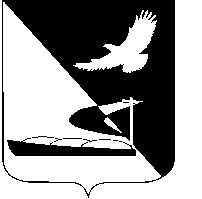 АДМИНИСТРАЦИЯ МУНИЦИПАЛЬНОГО ОБРАЗОВАНИЯ«АХТУБИНСКИЙ РАЙОН»ПОСТАНОВЛЕНИЕ26.11.2015      					                                         № 1325  О внесении изменения в постановлениеадминистрации МО «Ахтубинский район» от 29.03.2011 № 364Руководствуясь Федеральным законом «Об общих принципах организации местного самоуправления в Российской Федерации» от 06.10.2003  № 131-ФЗ, Положением Комитета по делам семьи, подростков и молодежи администрации муниципального образования «Ахтубинский район», утвержденным решением Совета  МО «Ахтубинский район» от 23.09.2010 № 88, в целях участия молодежи  МО «Ахтубинский район» в мероприятиях по реализации муниципальной программы «Молодёжь  Ахтубинского района на 2015-2017 годы», администрация МО «Ахтубинский район»ПОСТАНОВЛЯЕТ:        	1. Внести следующее изменение в постановление администрации МО «Ахтубинский район» от 29.03.2011 № 364 «О создании общественного молодежного консультативного Совета при главе МО «Ахтубинский район», в преамбуле слова «районной целевой программы «Молодёжь                                  Ахтубинска на 2011-2014 годы» заменить словами  «муниципальной программы «Молодёжь  Ахтубинского района на 2015-2017 годы».2. Отделу информатизации и компьютерного обслуживания администрации МО «Ахтубинский район» (Короткий В.В.) обеспечить размещение настоящего постановления в сети Интернет на официальном сайте администрации МО «Ахтубинский район» в разделе «Документы» подразделе «Документы Администрации» подразделе «Официальные документы».3. Отделу контроля и обработки информации администрации МО «Ахтубинский район» (Свиридова Л.В.) представить информацию в газету «Ахтубинская правда» о размещении настоящего постановления в сети Интернет на официальном сайте администрации МО «Ахтубинский район» в разделе «Документы» подразделе «Документы Администрации» подразделе «Официальные документы».Глава муниципального образования 				        В.А. Ведищев